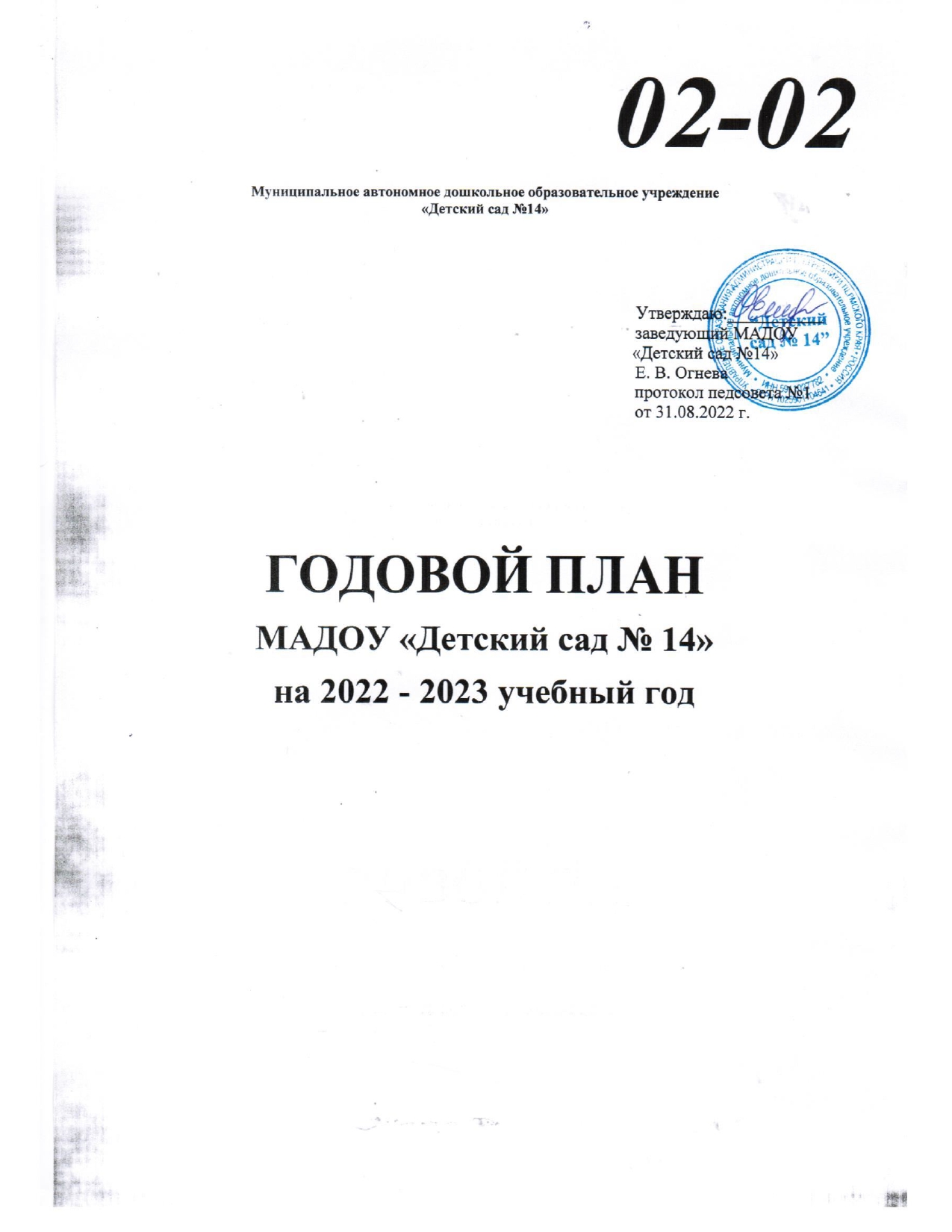 Цель и задачи на 2022-2023 учебный год.Цель: повышение потенциала деятельности дошкольного учреждения, качества и эффективности предоставления образовательной услуги в условиях стандартизации дошкольного образования. Задачи:Обеспечить высокое качество, доступность образования и создание условий, способствующих индивидуализации образовательного процесса.Выстроить  образовательную работу с детьми с ограниченными возможностями здоровья ОВЗ в условиях инклюзивного образования.Организовать работу по повышению имиджа учреждения и статуса воспитателя, через реализацию проекта PROбренд.Приоритетные направления работы ДОУ: Цель методической работы: повышение потенциала деятельности дошкольного учреждения, качества и эффективности предоставления образовательной услуги в условиях стандартизации дошкольного образования. Задачи:Создание условий для оказания методической помощи педагогам в поисках инновационных методов работы с дошкольниками.Повышать творческий потенциал педагогов, создавать условия для личностной и профессиональной самореализации.Создавать условия для распространения и внедрения передового педагогического опыта в работу ДОУМетодическая тема учреждения: Развитие инновационной деятельности педагогов в процессе реализации программы развития.Миссия детского садаСоздание условий для сохранения жизни и здоровья воспитанников и  педагогов; формирование развитой личности, обладающей творческими способностями и интеллектуальными качествами, которые проявляются в разных видах деятельности.МероприятияСрокОтветственныеВыполнениеВыполнениеРабота с кадрами. Цель:  создание условий для эффективной и плодотворной деятельности коллектива ДОУ, для совершенствования деловой квалификации и мастерства сотрудников.  Работа с кадрами. Цель:  создание условий для эффективной и плодотворной деятельности коллектива ДОУ, для совершенствования деловой квалификации и мастерства сотрудников.  Работа с кадрами. Цель:  создание условий для эффективной и плодотворной деятельности коллектива ДОУ, для совершенствования деловой квалификации и мастерства сотрудников.  Работа с кадрами. Цель:  создание условий для эффективной и плодотворной деятельности коллектива ДОУ, для совершенствования деловой квалификации и мастерства сотрудников.  Работа с кадрами. Цель:  создание условий для эффективной и плодотворной деятельности коллектива ДОУ, для совершенствования деловой квалификации и мастерства сотрудников.  Работа с кадрами. Цель:  создание условий для эффективной и плодотворной деятельности коллектива ДОУ, для совершенствования деловой квалификации и мастерства сотрудников.  1.1.Инструктажи:1.1.1.Охрана жизни и здоровья детей.Сентябрь,Декабрь, майЗаведующий Заведующий 1.1.2.Правила внутреннего трудового распорядка.Сентябрь, январьЗаведующийЗаведующий1.1.3.Правила техники безопасности на рабочем месте.Октябрь, мартЗаведующий Заведующий 1.1.4.Правила антитеррористической безопасностиСентябрь,Декабрь,майЗаведующийЗаведующий1.1.5Правила противопожарной безопасности.Сентябрь,АпрельЗаведующий Заведующий 1.1.6.Правила безопасности при ГО и ЧС.Сентябрь, апрель Заведующий Заведующий 1.1.7.Вводный инструктаж с  поступающими на работу.В течение годаЗаведующий Заведующий 1.1.8.Внеплановые инструктажи В течение годаЗаведующий Заведующий 1.1.9.По должностным инструкциямОктябрьЗаведующийЗаведующий1.1.10.Об охране жизни и здоровья детей в зимний период (лед, сосульки, возможность падения снега с крыш)Декабрь-ФевральЗаведующийЗаведующий1.1.11.По организации работы в летнюю оздоровительную кампанию (организация охраны жизни и здоровья  детей в ДОУ и на площадках; предупреждение отравления детей ядовитыми растениями и грибами; предупреждение кишечных и инфекционных заболеваний)МайЗаведующийЗаведующий1.2.Общие собрания трудового коллектива:1 раз в кварталЗаведующий Заведующий 1.3.Повышение профессиональной квалификации:1.3.1.Курсовая подготовка:курсы повышения квалификации:Грязнова Е.Б., воспитательПопова Н.В., воспитательШилова И.А., воспитательВ течение годаПо плану курсовой подготовкиЗаведующийзам.зав. по ВМР Заведующийзам.зав. по ВМР 1.3.2.Участие в работе МО, проблемных групп, творческих мастерских (город):Подача заявок на участие педагогов в работе городских профессиональных сообществах В течение года отслеживать  уровень посещения и  участия педагогов в профессиональных сообществах  В течение годаСентябрьПо плану Управления образованияЗаведующийзам.зав. по ВМР Заведующийзам.зав. по ВМР 1.3.3.Участие в конкурсах профессионального мастерства:муниципальных: «Паруса успеха», «Лучший мастер-класс года», «Разработка урока с использованием ИКТ», «Сто идей», «Уральская звёздочка», «Искорка», «Зеленый огонек», «Калейдоскоп талантов»краевых:  (согласно Положениям о конкурсах)краевых: «Воспитатели России», «Образовательный горизонт»всероссийских: «Мои инновации в образовании», «Воспитатели России», « Конкурс Выготского», «Учитель года», «Образцовый детский сад», «12 месяцев», «Педагогика 21 века» и др.в ДОУ: «Лучший оздоровительный проект»,«Лучшая группа года»Участие в научно-практических конференциях всех уровней В течение годаЗаведующийзам.зав. по ВМР Заведующийзам.зав. по ВМР 1.3.4.Участие в вебинарах, интернет педсоветах, видео конференциях.В течение годаЗаведующий зам.зав. по ВМР Заведующий зам.зав. по ВМР 1.4.Подписная кампания.- «Управление ДОУ»;- «Дошкольное образование»;- «Старший воспитатель»;- «Детский сад от А до Я»;- «Нормативно-правовая база ДОУ». Ноябрь,майЗаведующийзам.зав. по ВМР Заведующийзам.зав. по ВМР 1.5.Аттестация:1.5.1.Подготовка педагогов к аттестации:Нурулина С.С., воспитатель – на первую категориюВ течение годаЗаведующий зам.зав. по ВМР Заведующий зам.зав. по ВМР 1.5.2.Помощь в формировании электронного портфолио. В течение годазам.зав. по ВМР зам.зав. по ВМР 1.5.3.Оформление информационного стенда «Аттестация в ДОО».Сентябрьзам.зав. по ВМР зам.зав. по ВМР 1.5.4.Индивидуальные консультирования по всем формам аттестации 1 раз в мес.зам.зав. по ВМР специалисты МАУ ЦСОиРОзам.зав. по ВМР специалисты МАУ ЦСОиРО1.6.Оперативные совещания при заведующем:1.6.1.Подведение итогов:Утверждение заявок на ремонт;Тарификация кадров;Итоги Месячника безопасности детей, профилактической акции «Внимание, дети!», Месячника гражданской защиты;Обновление сайта ДОУСентябрьЗаведующий Заведующий 1.6.2.Подведение итогов:Анализ проведения учебной эвакуации и противопожарного состояния учреждения. Состояние безопасности объекта (противопожарное состояние детского сада, профилактика терроризма и экстремизма);ОктябрьЗаведующий Заведующий 1.6.3.Подведение итогов:ИнвентаризацияПодведение итогов месячника по борьбе с туберкулёзом НоябрьЗаведующий Заведующий 1.6.4. Подведение итогов:Подготовка учреждения к проведению новогодних мероприятий;Анализ выполнения предписаний контролирующих органов;Финансовая дисциплина (экономия коммунальных ресурсов, родительская плата);Анализ эффективности деятельности образовательного учрежденияДекабрьЗаведующий Заведующий 1.6.5.Анализ выполнения нормативных документов вышестоящих органов:Анализ выполнения норм питания;Анализ работы учреждения по  здоровьесбережению и безопасности детей и сотрудников;Подготовка к отчёту по форме 85-кПодведение итогов ЗОК.ЯнварьЗаведующий Заведующий 1.6.6.Подведение итогов:  Участие педагогов в конкурсах профессионального мастерства;Анализ эффективности популяризации деятельности ДОУ  в СМИ;Составление заявок на проведение ремонтных работ в 2023 году.ФевральЗаведующий Заведующий 1.6.7.Подведение итогов:Заболеваемость детей и выполнение плана по её снижению;Анализ выполнения предписаний Состояние работы по охране жизни и здоровью детей, охране труда;Итоги мониторинга будущих первоклассников   МартЗаведующийЗаведующий1.6.8.Итоги работы:Анализ проведения учебной эвакуации и противопожарного состояния учреждения;Состояние работы с семьями группы риска и СОП;Диагностика качества методической работы за 2022-2023 учебный год;АпрельЗаведующийЗам.зав по ВМРЗаведующийЗам.зав по ВМР1.6.9.Подготовка плана ремонтных работ на летний период;Подготовка к приёмке ДОУМайЗаведующий Заведующий 1.7.Работа с нормативными документами /из Управления образования, администрации города, МО и Н ПК/.Ежедневно1.7.1Изучение нормативных документов различного уровняПо мере поступленияЗаведующийЗаведующий1.7.2.Разработка и корректировка  локальных актов, регламентирующих деятельность ДОУ.В течение годаЗаведующий зам.зав. по ВМР Заведующий зам.зав. по ВМР 1.7.3.Обновление банка нормативно-правовых документов (на бумажных и электронных носителях)По мере поступленияЗам.зав. по ВМР Зам.зав. по ВМР 1.8.Традиционные мероприятия:1.8.1.День Знаний.01.09.2022Заведующий Заведующий 1.8.2.День дошкольного работника.27.09.2022Заведующий Заведующий 1.8.3.Новый год 27.12-31.12.2022Заведующий Заведующий 1.8.4.23 февраля Февраль Заведующий Заведующий 1.8.5.8 марта МартЗаведующий Заведующий 1.8.6.Всемирный день здоровья07.04.2023Заведующий .Заведующий .1.8.7.Выпуск детей в школу.МайЗаведующий Заведующий 1.8.8.День победыМайЗаведующий Заведующий 1.8.9.День интернета. Всероссийский урок безопасности в сети интернет.28.10 – 31.10Заведующий Заведующий 1.8.10.Единый родительский день «Родители реализуют ФГОС»Ноябрь Заведующий Заведующий 1.9.Мероприятия, направленные на профилактику терроризма и экстремизмаМероприятия, направленные на профилактику терроризма и экстремизмаМероприятия, направленные на профилактику терроризма и экстремизмаМероприятия, направленные на профилактику терроризма и экстремизмаМероприятия, направленные на профилактику терроризма и экстремизма1.9.1.Инструктаж «Правила безопасности при антитеррористической угрозе»Сентябрь, январьЗаведующий 1.9.2.Консультация «Содержание толерантного воспитания в современных условиях»11.09.2022Зам.зав. по ВМР 1.9.3.Оформление информационных стендов в группах «Профилактика экстремизма»Октябрь Воспитатели1.9.4.Тематические занятия с воспитанниками:«Давайте дружить народами»«Возьмёмся за руки, друзья!»«Нам надо лучше знать друг друга»«Все мы разные, но все мы заслуживаем счастья»«Традиции народов России»В течение годаЗам.зав. по ВМР педагоги1.9.5.Оформление мини-музеев «Народы нашей Родины»В течение годазам.зав. по ВМР педагоги1.9.6.Спортивно-познавательное развлечение «Игры разных народов»В рамках ЗОК и ЛОКзам.зав. по ВМР педагоги1.9.6.Проведение викторины с детьми старшего дошкольного возраста «Хоровод дружбы»19.11.2022зам.зав. по ВМР педагоги1.9.7Конкурс рисунков (совместное творчество детей и родителей)«Мы такие разные, но всё-таки мы вместе»«Мир на планете – счастливые дети!»В рамках ЗОК и ЛОКзам.зав. по ВМР педагоги1.9.8Тематическая неделя, посвящённая Международному дню дружбы «Дружат дети всей Земли»29.07. – 02.08.2023Заведующий 1.9.9.Всероссийская Акция «Скажи терроризму – нет!»03.09.2022зам.зав. по ВМРпедагогиМетодическая работа. Цель: Реализация государственной образовательной политики в рамках образовательного процесса через повышение качества образования, его постоянное саморазвитие на основе организации и координации методического обеспечения в целом и повышение статуса каждого педагога.Методическая работа. Цель: Реализация государственной образовательной политики в рамках образовательного процесса через повышение качества образования, его постоянное саморазвитие на основе организации и координации методического обеспечения в целом и повышение статуса каждого педагога.Методическая работа. Цель: Реализация государственной образовательной политики в рамках образовательного процесса через повышение качества образования, его постоянное саморазвитие на основе организации и координации методического обеспечения в целом и повышение статуса каждого педагога.Методическая работа. Цель: Реализация государственной образовательной политики в рамках образовательного процесса через повышение качества образования, его постоянное саморазвитие на основе организации и координации методического обеспечения в целом и повышение статуса каждого педагога.Методическая работа. Цель: Реализация государственной образовательной политики в рамках образовательного процесса через повышение качества образования, его постоянное саморазвитие на основе организации и координации методического обеспечения в целом и повышение статуса каждого педагога.Методическая работа. Цель: Реализация государственной образовательной политики в рамках образовательного процесса через повышение качества образования, его постоянное саморазвитие на основе организации и координации методического обеспечения в целом и повышение статуса каждого педагога.2.1.Педагогические советы: 2.1.1.Установочный.  «МАДОУ «Детский сад № 14» в системе образования: итоги, проблемы, перспективы»Цель: выработка наиболее эффективных механизмов реализации приоритетных направлений развития ДОУ как части муниципальной системы образования, формирование благоприятной мотивационной среды, стимулирующей активность участия педагогов в инновационной деятельностиПерспективы развития муниципальной системы образования в 2021 –2022 учебном году /Огнева Е.В./ Итоги Летней оздоровительной кампании /Бражкина Ю.В./Основные направления деятельности ДОУ на 2022-2023 учебный год (обсуждение и утверждение проекта годового плана) /Бражкина Ю.В./Итоги тематического контроля «Готовность ДОО к новому учебному году» /Бражкина Ю.В./Проект решения педагогического совета 31.08.2022 ЗаведующийЗам.зав. по ВМР ЗаведующийЗам.зав. по ВМР Подготовка к педагогическому совету:Анализ работы в ДОУ за 2021-2022 учебный годПодготовка проектов локальных актов, которые требуют согласования с педагогическим советом Подготовка годовых планов работыПодготовка циклограмм образовательных областей Подготовка к тематическому контролю «Готовность ДОУ к новому учебному году»Анализ проекта годового планаИюль – августЗаведующийЗам.зав. по ВМР ЗаведующийЗам.зав. по ВМР 2.1.2.Тема «Разные возможности - равные права». Инклюзивное образование в дошкольном учреждении.Цель: повышение психолого – педагогической компетенции педагогов по теме инклюзивного образования в ДОУ.Адаптивная образовательная программа, как одно из условий обеспечивающих реализацию инклюзивного обучения и воспитания /Бражкина Ю.В. – зам.зав по ВМР/Организация образовательного пространства в ДОУ, как одно из условий реализации инклюзивной практики /Кузнецова Д.Н./Комплексное взаимодействие специалистов ДОУ при реализации инклюзивного образования /специалисты ДОУ/Результаты тематического контроля «Эффективность коррекционно-развивающей работы в ДОУ» /Юнусова О.Г./08.12.2022 ЗаведующийЗам.зав. по ВМР ЗаведующийЗам.зав. по ВМР 2.1.3.Подготовка к педагогическому советуАнкетирование педагогов «Инклюзивное образование это…»Консультация для педагогов «Инклюзивное образование в ДОУ»Консультация педагога-психолога «Работа педагога-психолога ДОУ в условиях реализации программы инклюзивного образования»  /Бражкина Ю.В./Консультация учителя-логопеда «Особенности работы учителя-логопеда с детьми дошкольного возраста с ОВЗ в условиях инклюзивного образования в ДОУ»Круглый стол «Адаптированные основные образовательные программы дошкольного образования»Открытые просмотры «Включение воспитанников с ОВЗ в непосредственную образовательную деятельность. Особенности организации» /Алексеева Е.В., ГрязноваЕ.Б../Тематический контроль «Эффективность коррекционно-развивающей работы в ДОУ»21.09.202228.09.2022октябрьоктябрьноябрь21.11-25.11.2201.12-02.12.22Зам.зав. по ВМР Педагоги,Учитель-логопед,Педагог-психологЗам.зав. по ВМР Педагоги,Учитель-логопед,Педагог-психолог2.1.4.Тема: «Бренд, как средство создания имиджа дошкольной образовательной организации»Цель: формирование позитивного имиджа детского сада через анализ педагогической деятельности ДОУ, разработки и поиска оптимальных путей реализации имиджевой политики ДОУ.«Миссия и ценности образовательного учреждения» /Бражкина Ю.В. зам. зав по ВМР/«Организация работы по приобщению родителей к традициям детского сада» /Грязнова Е.Б., Корнеева О.Л./«Организация работы по приобщению детей к традициям детского сада» Сообщение из опыта работы /Воспитатель Алексеева Е.В./Результат тематического контроля «Создание условий для реализации имиджевой политики ДОУ»07.04.2022Заведующий зам.зав. по ВМР Заведующий зам.зав. по ВМР 2.1.5.Подготовка к педсовету:Консультация «Имидж дошкольной организации – эмоционально окрашенный образ образовательного учреждения»Анкетирование родителей «Изучение запросов и образовательных потребностей родителей обучающихся ДОУ»Круглый стол «Определение миссии и ценности, базовой идеи имиджа,  образовательного учреждения»Взаимопросмотры организации совместной деятельности  по приобщению детей к традициям детского сада /педагоги всех возрастных групп/Тематический контроля «Создание условий для реализации имиджевой политики ДОУ»27.01.2023Февраль09.02.202306.03-29.03.202329.03-31.03.2023Зам.зав. по ВМР ПедагогиСпециалисты ДОУЗам.зав. по ВМР ПедагогиСпециалисты ДОУ2.1.6.Итоговый. «Результаты деятельности приоритетных направлений развития ДОУ как части муниципальной системы образования ».Цель: проанализировать деятельность ДОУ за отчётный год, определить перспективы, вычленить проблемы и определить основные направления развития ДОУ на новый учебный год.Анализ деятельности ДОУ за 2020-2021 учебный год. / Огнева Е.В., заведующей ДОУ/Анализ работы методической службы ДОУ за 2022-2023 учебный год. /Отчет Бражкина Ю.В., зам.зав. по ВМР/Анализ уровня готовности детей подготовительной группе к школе. /Отчет Бражкина Ю.В.,  педагога-психолога/Деловая игра «Вариант» /Цель – определение задач на новый учебный год/30.05.2023Заведующий Зам.зав. по ВМР Заведующий Зам.зав. по ВМР 2.2.Консультации:2.2.1.Для всех педагогов:- Организация работы с детьми по соблюдению правил дорожной и пожарной  безопасности и формированию основ безопасности жизнедеятельности;-Консультация для педагогов «Инклюзивное образование в ДОУ»-Консультация «Имидж дошкольной организации – эмоционально окрашенный образ образовательного учреждения»06.09.202228.09.202227.01.2023Зам.зав. по ВМР Зам.зав. по ВМР 2.2.2.Для начинающих педагогов:- Самообразование: как построить траекторию своего профессионального саморазвития;- Модель совместной деятельности взрослых и детей в рамках основной общеобразовательной программы05.09.202203.02.2023 Зам.зав. по ВМР Зам.зав. по ВМР 2.2.3.Для педагогов старших групп:-  Формирование навыков сотрудничества ребёнка со сверстником в конструктивных видах деятельности;- Современные аспекты подготовки детей к обучению в школе09.12.202214.04.2023 Зам.зав. по ВМРЗам.зав. по ВМР2.2.4.Для педагогов первой и высшей категории:-  Внедрение профессионального стандарта педагога: проблемы, перспективы - Практикум «Мастер-класс как форма повышения профессиональной компетентности педагогов ДОУ» 16.09.2022 25.11.2022 Зам.зав. по ВМРЗам.зав. по ВМР2.3.Семинары-практикумы, «Круглые столы», «мастер-классы»:2.3.1.Деловая игра «Вариант» /Цель – определение задач на новый учебный год/Август,2023 Зам.зав. по ВМРЗам.зав. по ВМР2.3.2.Мастер – классы «Реализация работы по самообразованию педагогов»Апрель-май, 2023Зам.зав. по ВМРЗам.зав. по ВМР2.3.3.Круглый стол «Адаптированные основные образо-вательные программы дошкольного образования»Ноябрь 2022Зам.зав. по ВМРЗам.зав. по ВМР2.3.4.Круглый стол «Определение миссии и ценности, базовой идеи имиджа,  образовательного учреждения»09.02.2023Зам.зав. по ВМРЗам.зав. по ВМР2.4.Просмотры открытых занятий, мероприятий:2.4.1.Открытые просмотры «Включение воспитанников с ОВЗ в непосредственную образовательную деятельность. Особенности организации»21.11-25.11.22Воспитатели Алексеева Е.В.Грязнова Е.Б.Воспитатели Алексеева Е.В.Грязнова Е.Б.2.4.2.Взаимопросмотры организации совместной деятельности  по приобщению детей к традициям детского сада /педагоги всех возрастных групп/06.03 – 29.03.2023ВоспитателиЮнусова О.Г.Скворцова Е.Р.Нурулина С.С.Богатырева А.А.Новикова Л.Ю.Шилова И.А.Колобова И.В.Кузнецова Д.Н.Рябова Н.В.Мащенко З.А.Попова Н.В.Усанина А.А.Корнеева О.Л.ВоспитателиЮнусова О.Г.Скворцова Е.Р.Нурулина С.С.Богатырева А.А.Новикова Л.Ю.Шилова И.А.Колобова И.В.Кузнецова Д.Н.Рябова Н.В.Мащенко З.А.Попова Н.В.Усанина А.А.Корнеева О.Л.2.4.3.Взаимопросмотры организации мероприятий с участием родителей «Неделя открытых  дверей»10.04 – 14.04.2023Воспитатели всех возрастных группВоспитатели всех возрастных групп2.4.4.Готовность к летней оздоровительной кампании /прогулки, развлечения, режимные моменты, работа с семьей/Июнь, 2023зам.зав. по ВМР зам.зав. по ВМР 2.4.5.Готовность к зимней оздоровительной кампании /прогулки, развлечения, работа с семьей/Декабрь2022зам.зав. по ВМР зам.зав. по ВМР 2.5.Изучение, обобщение и распространение позитивного опыта работы педагогов.Цель:  пополнение банка  передового опыта работы педагогов учреждения и организация форм работы по трансляции опыта инновационной деятельности  учреждения на городском,  краевом, всероссийском  уровнях.Изучение, обобщение и распространение позитивного опыта работы педагогов.Цель:  пополнение банка  передового опыта работы педагогов учреждения и организация форм работы по трансляции опыта инновационной деятельности  учреждения на городском,  краевом, всероссийском  уровнях.Изучение, обобщение и распространение позитивного опыта работы педагогов.Цель:  пополнение банка  передового опыта работы педагогов учреждения и организация форм работы по трансляции опыта инновационной деятельности  учреждения на городском,  краевом, всероссийском  уровнях.Изучение, обобщение и распространение позитивного опыта работы педагогов.Цель:  пополнение банка  передового опыта работы педагогов учреждения и организация форм работы по трансляции опыта инновационной деятельности  учреждения на городском,  краевом, всероссийском  уровнях.Изучение, обобщение и распространение позитивного опыта работы педагогов.Цель:  пополнение банка  передового опыта работы педагогов учреждения и организация форм работы по трансляции опыта инновационной деятельности  учреждения на городском,  краевом, всероссийском  уровнях.2.5.1.Представление опыта работы:на педагогических совещаниях Грязнова Е.Б., Нурулина С.С.. Усанина А.А., Новикова Л.Ю. на городских профессиональных сообществах /Все педагоги/на краевых и всероссийских мероприятиях по обмену опытом /Алексеева Е.В., Шилова И.В., Грязнова Е.Б., Богатырева А.А.на научно-практических конференциях / Все педагоги/.Трансляция  и распространение опыта через публикации:В «Метод-сборнике»В журнале «Дошкольная педагогика»На сайтах Интернет пространстваВ сборниках по итогам НПК.В течение годаПо плану УО В течение годаВ течение годазам.зав. по ВМР 2.5.2.Обобщение опыта через участие в конкурсах профессионального мастерстваКонкурс на лучшую постановку экологического образования;Муниципальный этап Всероссийского конкурса профессионального мастерства «Паруса успеха»; Конкурс учебных, дидактических и методических средств обучения;Фестиваль педагогических идей «Открытый урок»;Лучший мастер-класс года;Интернет конкурсы, фестивали, научно-практические конференции.В течение года зам.зав. по ВМР 2.6.Работа в методическом кабинете:2.6.1.Диагностика образовательной среды (сверка картотеки педагогических кадров).Октябрьзам.зав. по ВМР 2.6.2.Разработка нормативных документов, регламентирующих образовательную деятельность учрежденияПо мере необходимостизам.зав. по ВМР 2.6.3.Пополнение материально-технической базы кабинета:информационно-справочной литературой;управленческой, методической литературой;современными программами, технологиями, методикам;информационно-обучающими программами для детей;сборниками по итогам НПК, конкурсов и пр.В течение годазам.зав. по ВМР 2.6.4.Обновление и оформление стендов «Для вас, воспитатели», «Годовой план работы», «Методическая работа».В течение годазам.зав. по ВМР 2.6.5.Ревизия методического обеспечения в соответствии с аттестационной картой кабинета В течение годазам.зав. по ВМР 2.6.6.Составление тематических каталогов В течение годазам.зав. по ВМР 2.6.7.Подготовка к рецензии материалов из опыта работы педагогов, конкурсных работ, публикаций.В течение годазам.зав. по ВМР 2.6.8.Работа по  систематизации материалов на электронных носителях. В течение годазам.зав. по ВМР 2.6.9.Оформление фоторепортажей, бюллетеней по итогам тематических декад, газет, буклетов, информационных листов. В течение годазам.зав. по ВМР 2.6.10.Обновление сайта ДОУ 1 раз в неделюзам.зав. по ВМР 2.7.Деятельность педагогических сообществ.2.7.1.Творческая мастерская «Организация развивающей предметно-пространственной среды групп в соответствие с требованиями ФГОС ДО»1 раз в  мес.зам.зав. по ВМР педагоги2.7.2.Клуб воспитателей «Педагог и наставник»1 раз в  мес.зам.зав. по ВМРвоспитатель Алексеева Е.В. педагоги2.8.Внутренняя оценка качества дошкольного образования:2.8.1.Тематический контроль:  Готовность ДОУ к 2022-2023 учебному годуАнализ работы по профилактике детского дорожно-транспортного травматизма Эффективность взаимодействия дошкольного учреждения с семьями воспитанников Создание условий для развития конструктивно-модельного творчества детей в ДОУКачество готовности дошкольного учреждения к летней оздоровительной кампании.АвгустОктябрьНоябрьЯнварьМайЗаведующийзам.зав. по ВМР 2.8.2.Персональный контроль:организация работы с детьми в рамках проведения декады «Фара» и месячника «Безопасность»;организация работы с детьми в адаптационный период;выполнение ИМП министерства образования РФ №65/24 от 14.03.2002г. «О гигиенических требованиях к максимальной нагрузке на детей в организованных формах обучения»;качество организации образовательной деятельностиподготовка педагогов к конкурсам профессионального мастерства;подготовка к конкурсам детского творчества;качество и эффективность работы педагогических сообществ;оснащение развивающей предметно-пространственной среды в групповых помещениях В течение годаЗаведующий   зам.зав. по ВМР 2.8.3.Оперативный контроль в соответствие с планом оперативного контроляВ течение годаЗаведующийзам.зав. по ВМР2.8.4.Мониторинг:обследование детей в период адаптации;стартовый мониторинг уровня педагогического воздействияподготовленность детей к обучению в школе;качество методической работы за год;мониторинга освоения планируемых итоговых и промежуточных результатов по реализации ООП ДОУ;мониторинг эффективности расходовании бюджетных средств на реализацию программы развития детского садаОктябрьСентябрь МартАпрельМайМайЗаведующий зам.зав. по ВМР 2.8.5.Анкетирование и тестирование педагогов:Анкетирование педагогов «Инклюзивное образование это…»Анкета «Возможностей и затруднений педагогов»;Анкета «Уровень возможностей и затруднений педагогов при организации работы с семьями воспитанников»Анкета «Уровень владения теорией и методикой формирования у дошкольников навыков конструирования»Анкетирование удовлетворенности педагогов жизнедеятельностью в образовательном учрежденииСентябрьНоябрьМартМай зам.зав.по ВМР 3.Взаимодействие с семьями воспитанников.3.1.Педагогическое просвещение:3.1.1.Общие родительские собрания1. Обеспечение безопасности детей – основная цель всех участников образовательного процесса2. Повышение качества дошкольной образовательной услуги в свете реализации ФГОС ДОСентябрь Май Заведующий 3.1.2.Общие мероприятия:Круглый стол с учителями начальных классов и психологом ЦПП «Педагогическая помощь родителям  в подготовке детей к школьному обучению»;Анкетирование, опросы:- Выявление потребности  родителей в дополнительном образовании;- Соблюдение прав ребёнка в семье;- Удовлетворённость родителей предоставляемой образовательной услугой.МартСентябрьНоябрь   Майзам.зав. по ВМР3.1.3.Педагогическое просвещение:Подготовка материалов в родительские уголки групп, создание информационных кейсов по темам педсоветов, особенностям возраста, специфике работы детского сада.В течение годаПедагоги групп3.1.4.Для молодых родителей:Консультации:-  Кризисные моменты в жизни ребенка;-  Как организовать семейный праздник?НоябрьМартзам.зав. по ВМР 3.1.5.Для многодетных родителей:консультация «Социальная помощь малоимущим категориям населения»;организация встреч данной категории родителей со специалистами отдела по правам ребенка, ЦПП, ПДН;Оказание  своевременной помощи в оформлении документов.НоябрьПо необход.По необход.зам.зав. по ВМР педагог-психолог 3.1.6.Для родителей детей СОП и группы риска:знакомство с семьями вновь поступивших детей, с целью выявления семей «группы риска» и СОП;составление и утверждение  индивидуальных планов работы с семьями «группы риска»;посещение семей «группы риска» на дому, составление актов материального и социального благополучия;оказание консультативной помощи по правовым вопросам, вопросам  воспитания и оздоровления детей;мероприятия в рамках всероссийской  операции «Подросток», тематических месячников (по плану)Привлечение к совместному участию в мероприятияхСентябрьОктябрьВ течение годаВ течение годаОктябрьВ течение годазам.зав. по ВМР педагог-психолог 3.1.7.Для родителей одарённых детей:Консультация «Как определить одаренность ребенка?»Мастер-класс «Мой одарённый ребёнок»;ЯнварьМартзам.зав. по ВМР педагог-психолог 3.2.Родительские собрания в группахПо плану воспитателей в течение годаПедагоги групп3.3.Объединения родителей по интересам:3.3.1.Клуб «Мы вместе»1 раз в кварталВоспитатели высшей категории Алесеева Е.В.Шилова И.А.3.3.2.Работа консультационного пункта по вопросам воспитания, образования и оздоровления детей В течение годаЗам.зав. по ВМР3.4.Организация совместных мероприятий:3.4.1.День Знаний.Сентябрь зам.зав. по ВМР Воспитатели и муз. руководителиДОУ3.4.2.Музыкально-спортивное развлечение «Путешествие в страну Безопасности»Ноябрьзам.зав. по ВМР Воспитатели и муз. руководителиДОУ3.4.3.Праздничный концерт, посвящённый Дню пожилого человека.Октябрьзам.зав. по ВМР Воспитатели и муз. руководителиДОУ3.4.4.Конкурс семейного творчества «Новогодние истории»Декабрьзам.зав. по ВМР Воспитатели и муз. руководителиДОУ3.4.5.Спортивный праздник «Не перевелись на Руси богатыри».Февральзам.зав. по ВМР Воспитатели и муз. руководителиДОУ3.4.6.Праздничный концерт, посвящённый Международному женскому дню.Мартзам.зав. по ВМР Воспитатели и муз. руководителиДОУ3.4.7.Познавательное развлечение в рамках акции «Дни защиты от экологической опасности»Апрель зам.зав. по ВМР Воспитатели и муз. руководителиДОУ3.4.8.Выпуск детей в школу.Июнь зам.зав. по ВМР Воспитатели и муз. руководителиДОУ4.Административно-хозяйственная работа4.1.Организационные вопросы4.1.1.Подготовка учреждение к началу нового учебного года: составление актов о готовности ДОУ к началу учебного года. (Госпожнадзор, ГЦГСЭН, теплосети)   Июнь - августЗаведующийЗавхоз 4.1.2Работа по составлению нормативных документов и локальных актов по административно-хозяйственной части.В течение годаЗавхоз 4.1.3.Подготовка и проведение инвентаризации.По плану ЦБУМОЛ4.1.4.Проверка соблюдений ТБ в учрежденииЕжеквартально Комиссия по ОТ4.1.5.Корректировка номенклатуры делЯнварьДелопроизводитель 4.1.6.Ревизия личных делВ теч. годаДелопроизводитель 4.1.7.Составление сметы доходов и расходов на 2022 - 2023 год.Июль ЗаведующийЗавхоз 4.1.8.Проверка организации питанияФевраль Заведующий4.1.9. Проверка санитарного состояния помещений детского садаЕжемесячно Завхоз Медсестра4.2.Работа по благоустройству территории ДОУ4.2.1.Завоз пескаИюньЗавхоз 4.2.2.Проведение субботников на территории ДОУМай Завхоз 4.2.3.Обрезка деревьев и кустарниковМай – август Завхоз 4.2.4.Ремонт и покраска игрового оборудования на прогулочных участкахИюнь - августЗавхоз 4.2.5.Оформление участков и подготовка их к ЗОК, ЛОКДекабрь, майЗавхоз 4.3.Обновление материально-технической базы.  4.3.1.Приобретение детской мебели (стулья, столы, кровати).В течение годаЗаведующий 4.3.2.Приобретение канцтоваров.В течение годаЗаведующий 4.3.3.Приобретение методической и дидактической литературы.В течение годаЗам.зав. по ВМР 4.3.4.Приобретение посуды и товаров хозяйственного назначенияВ течение годаЗавхоз 4.3.5.Приобретение игровой и дидактической мебели, игрушекВ течение годаЗаведующий Зам.зва. по ВМР4.5.Подготовка к ремонту групповых и других помещений4.5.1.Чистка и опрессовка бойлера.Июнь – август Завхоз 4.5.2.Ремонт групповых.Май – август Завхоз 4.6.Выполнение работ по предписанию надзорных органов при наличииВ течение годаЗаведующий 4.7Обеспечение безопасности образовательного процессаОбеспечение безопасности образовательного процессаОбеспечение безопасности образовательного процессаОбеспечение безопасности образовательного процессаОбеспечение безопасности образовательного процесса4.7.1Издание приказа об обеспечении безопасности в учреждении к началу нового учебного года (противопожарная безопасность, противодействие терроризму)СентябрьЗаведующий 4.7.2Постоянный контроль соответствия требованиям безопасности здания и территории детского сада, МТБ и ПРС учреждения.В течение годаЗаведующий 4.7.3Своевременное выполнение предписаний надзорных органов в сфере обеспечения безопасности образовательного процесса при наличииВ течение годаЗаведующий 4.7.4.Проведение инструктажей (ОЖЗД, действие в условиях ЧС)По плануУполномоч. По ОТ, ГОЧС, ППБ4.7.5.Оперативный контроль «Соблюдение требований к безопасности образовательного процесса»ОктябрьФевральИюньЗаведующий Уполномоч. по ОТ, ГО ЧС ППБ4.7.6Систематическое изучение нормативно-правовых и планирующих документов в сфере безопасности образовательного процессаВ течение годаЗаведующий Уполномоч. по ОТ, ГО ЧС ППБ 4.7.7Планирование и организация работы по формированию у дошкольников основ безопасного поведения дома, на улице и в природеАвгустВоспитатели групп4.7.8.Разработка плана мероприятий  «Месячника безопасности детей», «Месячника дорожного движения», «Месячника гражданский защиты» и др. в соответствие с городскими и краевыми мероприятиямиАвгустзам.зав. по ВМР уполномоч. по ОТ, ГО ЧС ППБ4.7.9Уроки безопасности для дошкольников (по плану)- цикл занятий по ОБЖ- цикл занятий по ЗОЖ- цикл занятий по ПДД	- цикл занятий по ППБВ течение годаВоспитатели групп4.7.10Оформление тематического информационного стенда в группах «Островок безопасности»В течение годаПедагоги4.2.11Ежемесячные отчеты о мероприятиях по профилактике:- ВИЧ, СПИД, ГРИПП, ГЕПАТИТ- Детского дорожного травматизмаВ течение годазам.зав. по ВМР 4.7.12Учебные тренировки эвакуации детей и сотрудников, действий при возникновении ЧС (по плану ГОЧС)Сентябрь, апрельУполномоч. ГОЧС, ППБ4.7.13Проведение разъяснительной работы с родителями воспитанников направленной на повышение бдительности, готовности к действиям в чрезвычайных ситуациях с просмотром фильмаВ течение годаВоспитатели групп